Завдання для індивідуальної роботи студента з навчальної дисципліни мають таку структуру:РОЗДІЛ 1.  ЗАГАЛЬНІ МЕТОДИЧНІ РЕКОМЕНДАЦІЇ З ВИКОНАННЯ ІНДИВІДУАЛЬНОЇ РОБОТИ СТУДЕНТАІндивідуальна робота студента з предмета „Податкова система” стимулює студентів до наукової й творчої праці, є формою організації навчального процесу, яка передбачає створення умов для як найповнішої реалізації творчих можливостей студентів через індивідуально-спрямований розвиток їх здібностей, науково-дослідну роботу і творчу діяльність. Індивідуальна робота студента (ІРС) є видом поза аудиторної індивідуальної роботи навчального, навчально-дослідницького характеру, яке використовується в процесі вивчення програмного матеріалу навчального курсу. ІРС передбачає безпосередню участь студента у виконанні наукових досліджень та інших творчих завдань.Метою ІРС є поглиблення, узагальнення та закріплення знань, які студенти отримують у процесі навчання, а також застосування цих знань на практиці та розвиток навичок самостійної роботи.Зміст ІРС. ІРС – це завершена теоретична або практична робота в межах навчальної програми курсу, яка виконується на основі знань, умінь і навичок, отриманих у процесі лекційних, семінарських занять, охоплює одну тему (декілька тем) або зміст навчального курсу в цілому.Індивідуальні  роботи виконують студенти самостійно під керівництвом викладача. Види ІРС з навчальної дисципліни „Податкова система”:історичний аналіз;анотація додаткових джерел літератури;написання рефератів;комплексний опис властивостей, функцій, об’єктів.Структура індивідуальної роботи студента (орієнтовна):вступ – зазначається тема, мета та завдання роботи та основні її положення;теоретичне обґрунтування – виклад базових теоретичних положень, законів, принципів, тощо, на основі яких виконується завдання;методи – вказуються і коротко характеризуються методи роботи;основні результати роботи та їх обговорення – подаються статистичні або якісні результати роботи, схеми, малюнки, моделі, описи, систематизована реферативна інформація та її аналіз тощо;висновки;список використаної літератури.РОЗДІЛ 2.  ЗМІСТ ІНДИВІДУАЛЬНОЇ РОБОТИ СТУДЕНТА І МЕТОДИЧНІ РЕКОМЕНДАЦІЇ ЩОДО ЇЇ ВИКОНАННЯТема 2. Податкова система і податкова політика державиПерелік тем рефератів:Етапи становлення податкової системи України.Організаційні аспекти побудови податкової системи України.Аналіз податкової системи України на сучасному етапі.Уніфікація податкових систем країн Європейського Союзу як критерій поглиблення інтеграції.Податкова політика як складова державної політики.Аналіз ефективності податкової політики України та її вплив на соціально – економічні процеси в державі.Необхідність реформування податкової політики України. Зарубіжний досвід проведення податкової політики.Література: Податковий кодекс України, наукові статті, періодичні видання.Тема 4. Ухилення від сплати податківПерелік тем рефератів:Суть та наслідки ухилення від сплати податків.Методи боротьби із ухиленням від оподаткування.Аналіз чинної системи відповідальності платників за порушення податкового законодавства.Аналіз результатів застосування фінансових санкцій до порушників податкового законодавства.Зарубіжний досвід притягнення до відповідальності порушників податкового законодавства та можливість застосування його в Україні. Література: Податковий кодекс України, наукові статті, періодичні виданняТема 5. Податок на додану вартістьІсторичний аналіз:Історія становлення податку на додану вартість.Податок на додану вартість – наслідок еволюції непрямих податківАнотація додаткових джерел літератури:Облік і контроль у системі адміністрування ПДВ: взаємозв’язок, напрями вдосконалення. Дискусійні питання щодо доцільності справляння податку на додану вартість в Україні. Перелік тем рефератів:Сутність доданої вартості.Сутність та фіскальна роль податку на додану вартість як форми універсального акцизу. Податок на додану вартість в системі оподаткування.Особливості та недоліки вітчизняного механізму ПДВ.Стан відшкодування ПДВ з бюджету в Україні.Проблемні питання електронного адміністрування ПДВ в УкраїніАналіз пільгового оподаткування податком на додану вартість та його наслідки для бюджету.Вплив податку на додану вартість на економічні відносини в Україні.Прогнозування надходжень податку на додану вартість.Особливості застосування податку на додану вартість в зарубіжних країнах.Нові підходи справляння ПДВ у контексті Податкового кодексу. Література: Податковий кодекс УкраїниНаказ Міністерства фінансів України від 28.01.2016 № 21 «Про затвердження форм та Порядку заповнення і подання податкової звітності з податку на додану вартість» Наказ Міністерства фінансів України від 31.12.2015 № 1307 «Про затвердження форми податкової накладної та Порядку заповнення податкової накладної» Постанова Кабінету Міністрів України від 16.10.2014 № 569 «Деякі питання електронного адміністрування податку на додану вартість» зі змінами та доповненнями Наказ Міністерства фінансів України від 02.02.15 № 21 "Про затвердження Змін до Положення про реєстрацію платників податку на додану вартість"Наказ Міністерства фінансів України від 14.11.14 № 1130 "Про затвердження Положення про реєстрацію платників податку на додану вартість"Наукові статті, періодичні виданняТема 8. Податок на прибуток підприємствПерелік тем рефератів:Податок на прибуток – регулятор підприємницької діяльності.Аналіз діючої системи справляння податку на прибуток підприємств та його роль у наповненні доходів бюджету.Пільгове оподаткування витрат на дослідження й розробки: теоретичні та практичні аспекти.Неоподатковувані резервні фонди інвестиційного призначення в системі прибуткового оподаткування юридичних осіб.Література: Податковий кодекс УкраїниЗвіти Держказначейства про надходження податківНаказ Міністерства фінансів України від 08.07.2016 № 585 "Про затвердження Змін до форми Податкової декларації з податку на прибуток підприємств"Наказ Міністерства фінансів України від 17.06.2016 № 553 "Про затвердження форми Звіту про використання доходів (прибутків) неприбуткової організації"Наказ Міністерства фінансів України 20.10.2015 №897 "Про затвердження форми Податкової декларації з податку на прибуток підприємств"Наукові статті, періодичні видання.Тема 9. Податок на доходи фізичних осібПерелік тем рефератів:Історичний аспект оподаткування доходів фізичних осіб.Аналіз позитивних і негативних сторін системи оподаткування доходів фізичних осіб.Особливості фіскальної ефективності оподаткування доходів фізичних осіб в умовах інтеграції .Фіскальна ефективність податку на доходи фізичних осіб в Україні: можливості зростання.Література: Податковий кодекс УкраїниЗвіти Держказначейства про надходження податківНаказ Міністерства фінансів України від 02.10.2015 №859 "Про затвердження форми податкової декларації про майновий стан і доходи та Інструкції щодо заповнення податкової декларації про майновий стан і доходи"Наказ Міністерства фінансів України від 13.01.15 № 4 "Про затвердження форми Податкового розрахунку сум доходу, нарахованого (сплаченого) на користь фізичних осіб, і сум утриманого з них податку (форма № 1ДФ) та Порядку заповнення та подання податковими агентами Податкового розрахунку сум доходу, нарахованого (сплаченого) на користь фізичних осіб, і сум утриманого з них податку"Наказ Міндоходів від 24.12.13 № 846 "Про затвердження форми Інформації суб’єктів господарювання, які провадять посередницьку діяльність, пов’язану з наданням послуг з оренди нерухомості (рієлтерів), про укладені за їх посередництвом цивільно-правові договори (угоди)"Наукові статті, періодичні видання.Тема 11. Рентна плата Перелік тем рефератів:Рентна плата за ресурси як інструмент впливу на раціональне використання та збереження ресурсів на сучасному етапі розвитку економіки.Рентні платежі в доходах бюджету. Шляхи вдосконалення. Зарубіжний досвід справляння рентних платежів.            Література: Податковий кодекс України          Кодекс України про надраНаказ ДПА України від 24.12.10 № 1011 "Про затвердження форм податкових розрахунків з рентної плати за транспортування нафти і нафтопродуктів магістральними нафтопроводами та нафтопродуктопроводами, транзитне транспортування трубопроводами природного газу та аміаку територією України"Наказ Міністерства фінансів України від 17.09.12 № 1000 "Про затвердження форм податкових розрахунків з плати за користування надрами" Постанова КМ України від 30.05.11 № 615 "Про затвердження Порядку надання спеціальних дозволів на користування надрами " Постанова КМ України від 12.12.94 № 827 "Про затвердження переліків корисних копалин загальнодержавного та місцевого значення "Звіти Держказначейства про надходження податківНаукові статті, періодичні видання.Тема 12. Податок на майноПерелік тем рефератів:Ефективність справляння податку на нерухоме майно. відмінне від земельної ділянки. Роль надходжень від плати за землю у формуванні доходів місцевих бюджетів.Проблемні питання оподаткування землі в Україні та шляхи їх вирішення.Особливості оподаткування землі, що перебуває у власності чи користуванні фізичних осіб.Особливості оподаткування землі, що перебуває у власності чи користуванні юридичних осіб.Особливості оподаткування землі у світовій практиці.Література: Податковий кодекс УкраїниЗемельний кодекс УкраїниПостанова КМ України від 23.03.1995 № 213 "Про Методику нормативної грошової оцінки земель сільськогосподарського призначення та населених пунктів"Постанова КМ України від 23.11.11 № 1278 "Про затвердження Методики нормативної грошової оцінки земель несільськогосподарського призначення (крім земель населених пунктів)"Закон України “Про оренду землі” Наукові статті, періодичні видання.РОЗДІЛ 3.  ПОРЯДОК ОФОРМЛЕННЯ ТА ЗАХИСТУ ІНДИВІДУАЛЬНОЇ РОБОТИ СТУДЕНТАОсобливі вимоги до підготовки звіту про виконання індивідуальної роботи студента (реферату):загальний обсяг – 12-15 сторінок, шрифт -14 (New Roman) через 1,5 інтервала на аркушах паперу формату А4;титульна сторінка; вступ, основна частина, висновки та список використаної літератури;на титульній сторінці вказують навчальний заклад і кафедру, групу, де навчається студент, прізвище автора, заголовок (по центру), керівників або осіб,  які перевіряють індивідуальне завдання, внизу сторінки назву міста, де розміщується навчальний заклад, і рік;висновки повинні містити у сконцентрованому вигляді найголовніші наукові здобутки авторського аналізу;список використаної літератури повинен складатися з 10-14 найменувань, оформлених за відповідними вимогами. Допускаються також посилання на джерела Інтернет з повним їх описом.Порядок подання та захист ІРС	ІРС подається викладачу, який читає лекційний курс з даної дисципліни та приймає екзамен, не пізніше ніж за 2 тижні до екзамену .	Оцінка за ІРС виставляється на заключному занятті з курсу на основі попереднього ознайомлення викладача зі змістом ІРС. Можливий захист завдання шляхом усного звіту студента про виконану роботу (до 5 хв.).РОЗДІЛ 4.  КРИТЕРІЇ ОЦІНЮВАННЯРезультати ІРС оцінюються викладачем згідно з чинною шкалою оцінювання.Критерії оцінювання індивідуальної роботи студента приведені в підрозділі  9.2 Робочої програми навчальної дисципліни.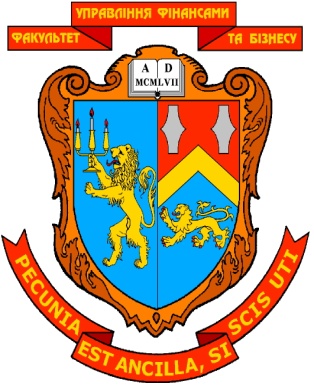 МІНІСТЕРСТВО ОСВІТИ І НАУКИ УКРАЇНИЛЬВІВСЬКИЙ НАЦІОНАЛЬНИЙ УНІВЕРСИТЕТ ІМЕНІ ІВАНА ФРАНКАФАКУЛЬТЕТ УПРАВЛІННЯ ФІНАНСАМИ ТА БІЗНЕСУЗАТВЕРДЖЕНОна засіданні кафедри обліку, аналізу і контролю,протокол  №____ від “___”  ___________ 2020 р.В.о. зав. кафедри _________  проф. Романів Є.М.                                                                                                 (підпис)      (прізвище, ім’я, по батькові)ЗАВДАННЯ ДЛЯ ІНДИВІДУАЛЬНОЇ РОБОТИ СТУДЕНТА І МЕТОДИЧНІ РЕКОМЕНДАЦІЇ ЩОДО ЇХ ВИКОНАННЯЗ НАВЧАЛЬНОЇ ДИСЦИПЛІНИПодаткова система(назва навчальної дисципліни)галузь знань: 07 «Управління та адміністрування»     (шифр та найменування галузі знань)  спеціальність: 071 «Облік і оподаткування»                           (код та найменування підготовки)спеціалізація: «Облік, аналіз та фінансові розслідування»                                   (найменування спеціалізації)освітній ступінь: бакалавр                                  (бакалавр, магістр)Укладач:Ярема Я.Р., професор кафедри обліку, аналізу і контролю, д.е.н., доцент (ПІБ, посада, науковий ступінь, вчене звання)ЛЬВІВ 2020КАФЕдра обліку, аналізу і контролюМІНІСТЕРСТВО ОСВІТИ І НАУКИ УКРАЇНИЛЬВІВСЬКИЙ НАЦІОНАЛЬНИЙ УНІВЕРСИТЕТ ІМЕНІ ІВАНА ФРАНКАФАКУЛЬТЕТ УПРАВЛІННЯ ФІНАНСАМИ ТА БІЗНЕСУЗАТВЕРДЖЕНОна засіданні кафедри обліку, аналізу і контролю,протокол  №____ від “___”  ___________ 2020 р.В.о. зав. кафедри _________  проф. Романів Є.М.                                                                                                 (підпис)      (прізвище, ім’я, по батькові)ЗАВДАННЯ ДЛЯ ІНДИВІДУАЛЬНОЇ РОБОТИ СТУДЕНТА І МЕТОДИЧНІ РЕКОМЕНДАЦІЇ ЩОДО ЇХ ВИКОНАННЯЗ НАВЧАЛЬНОЇ ДИСЦИПЛІНИПодаткова система(назва навчальної дисципліни)галузь знань: 07 «Управління та адміністрування»     (шифр та найменування галузі знань)  спеціальність: 071 «Облік і оподаткування»                           (код та найменування підготовки)спеціалізація: «Облік, аналіз та фінансові розслідування»                                   (найменування спеціалізації)освітній ступінь: бакалавр                                  (бакалавр, магістр)Укладач:Ярема Я.Р., професор кафедри обліку, аналізу і контролю, д.е.н., доцент (ПІБ, посада, науковий ступінь, вчене звання)ЛЬВІВ 2020РОЗДІЛ  1.ЗАГАЛЬНІ МЕТОДИЧНІ РЕКОМЕНДАЦІЇ З ВИКОНАННЯ ІНДИВІДУАЛЬНОЇ РОБОТИ СТУДЕНТАРОЗДІЛ 2.   ЗМІСТ ІНДИВІДУАЛЬНОЇ РОБОТИ СТУДЕНТА І МЕТОДИЧНІ РЕКОМЕНДАЦІЇ ЩОДО ЇЇ  ВИКОНАННЯРОЗДІЛ 3.ПОРЯДОК ОФОРМЛЕННЯ ТА ЗАХИСТУ ІНДИВІДУАЛЬНОЇ РОБОТИ СТУДЕНТАРОЗДІЛ 4.КРИТЕРІЇ ОЦІНЮВАННЯ